Mathematics Stage 5 – unit of learningMaths in science electiveContentsRationale	4Overview	5Outcomes	6Core	6Path	7Lesson sequence and details	10Learning episode 1 – graphing stories	10Teaching and learning activity	10Syllabus content	10Learning episode 2 – graph-ity falls	12Teaching and learning activity	12Syllabus content	12Learning episode 3 – direct variation	14Teaching and learning activity	14Syllabus content	14Learning episode 4 – inverse variation	17Teaching and learning activity	17Syllabus content	17Learning episode 5 – para-solar	20Teaching and learning activity	20Syllabus content	20Learning episode 6 – in a galaxy far, far away	23Teaching and learning activity	23Syllabus content	23Learning episode 7 – breeding like rabbits	25Teaching and learning activity	25Syllabus content	25Learning episode 8 – why vampires don’t exist	28Teaching and learning activity	28Syllabus content	28Learning episode 9 – Where’s the pHun in that?	30Teaching and learning activity	30Syllabus content	30Learning episode 10 – logging those sounds	33Teaching and learning activity	33Syllabus content	33Learning episode 11 – one small step IS one giant leap	35Teaching and learning activity	35Syllabus content	35References	37RationaleThe NSW Department of Education publishes a range of curriculum support materials, including samples of lesson sequences, scope and sequences, assessment tasks, examinations, student and teacher resource booklets, and curriculum planning and curriculum evaluation templates. The samples are not exhaustive and do not represent the only way to complete or engage in each of these processes. Curriculum design and implementation is a dynamic and contextually-specific process. While the mandatory components of syllabus implementation must be met by all schools, it is important that the approach taken by teachers is reflective of their needs and faculty/school processes.The NSW Education Standards Authority (NESA) defines programming as ‘the process of selecting and sequencing learning experiences which enable students to engage with syllabus outcomes and develop subject specific skills and knowledge’ (NESA 2022). A program is developed collaboratively within a faculty. It differs from a unit in important ways, as outlined by NESA on their Advice on units page. A unit is a contextually-specific plan for the intended teaching and learning for a particular class for a particular period. The organisation of the content in a unit is flexible and it may vary according to the school, the teacher, the class, and the learning space. They should be working documents that reflect the thoughtful planning and reflection that takes place during the teaching and learning cycle. There are mandatory components of programming and unit development, and this template provides one option for the delivery of these requirements. The NESA and department guidelines that have influenced this template are elaborated upon at the end of the document.This resource has been developed to assist teachers in NSW Department of Education schools to create learning that is contextualised to their classroom. It can be used as a basis for the teacher’s own program, assessment, or scope and sequence, or be used as an example of how the new curriculum could be implemented. The resource has suggested timeframes that may need to be adjusted by the teacher to meet the needs of their students.OverviewDescription: this program of learning addresses content from the Path focus areas of Variation and rates of change A, Variation and rates of change B, Non-linear relationships C, and Logarithms. The lessons and sequences in this program of learning are designed to allow students to explore applications of mathematics in science. Students will explore rates of change, non-linear relationships, and logarithms in real world contexts.This unit is designed to be an elective unit to extend students that have completed the Core content within Stage 5. All lessons incorporate Path content and assume students are confident with related Core content.Duration: this program of learning is designed to be completed over a period of approximately 5 weeks, but can be adapted to suit the school context.Explicit teaching: suggested learning intentions and success criteria are available for some lessons provided. Learning intentions and success criteria are most effective when they are contextualised to meet the needs of students in the class. The examples provided in this document are generalised to demonstrate how learning intentions and success criteria could be created.OutcomesCoreA student:develops understanding and fluency in mathematics through exploring and connecting mathematical concepts, choosing and applying mathematical techniques to solve problems, and communicating their thinking and reasoning coherently and clearly 
MAO-WM-01Mathematics K–10 Syllabus © NSW Education Standards Authority (NESA) for and on behalf of the Crown in right of the State of New South Wales, 2022.PathA student:identifies and solves problems involving direct and inverse variation and their graphical representations MA5-RAT-P-01develops understanding and fluency in mathematics through exploring and connecting mathematical concepts, choosing and applying mathematical techniques to solve problems, and communicating their thinking and reasoning coherently and clearly 
MA5-RAT-P-02interprets and compares non-linear relationships and their transformations, both algebraically and graphically MA5-NLI-P-01establishes and applies the laws of logarithms to solve problems MA5-LOG-P-01Mathematics K–10 Syllabus © NSW Education Standards Authority (NESA) for and on behalf of the Crown in right of the State of New South Wales, 2022.Prior to planning for teaching and learning, please consider the following:EngagementHow will I provide authentic, relevant learning opportunities for students to personally connect with lesson content?How will I support every student to grow in independence, confidence, and self-regulation?How will I facilitate every student to have high expectations for themselves?How will I identify and provide the support each student needs to sustain their learning efforts?RepresentationWhat are some different ways I can present content to enable every student to access and understand it?How will I identify and address language and/or cultural considerations that may limit access to content for students?How will I make lesson content and learning materials more accessible?How will I plan learning experiences that are relevant and challenging for the full range of students in the classroom?ExpressionHow will I provide multiple ways for students to respond and express what they know?What tools and resources can students use to demonstrate their understanding?How will I know every student has understood the concepts and language presented in each lesson?How will I monitor if every student has achieved the learning outcomes and learning growth?Lesson sequence and detailsLearning episode 1 – graphing storiesTeaching and learning activityStudents represent rates of change using graphs, with an emphasis on linear graphs and gradient.Syllabus contentRecognise and describe direct variation from graphs, noting that the graph of  is a straight line passing through the origin, with its gradient  being the constant of variationRepresent a given description of a variable rate of change of one quantity over timeTable 1 – lesson sequence and detailsLearning episode 2 – graph-ity fallsTeaching and learning activityThis learning episode introduces students to distance-time graphs which are an important lead into motion graphs in physics. Students will match graphs to stories and describe the rate of change of distance-time graphs.Syllabus contentInterpret distance–time graphs when the speed is variable, describing the rate of increase or decrease, the initial and final points, constant relationships represented by straight lines and variable relationships represented by curved linesDescribe the rate of change between variables in a variety of contexts including direct and inverse variationDescribe qualitatively the rate of change of a graph, using terms such as increasing at a decreasing rateTable 2 – lesson sequence and detailsLearning episode 3 – direct variationTeaching and learning activityStudents explore applications of direct variation such as electrical circuits and Charles’s Law to understand direct variation’s relevance in science. Students are explicitly taught how to construct equations and solve problems involving direct variation.Syllabus contentDescribe typical examples of direct variation/proportionApply the language of direct variation to everyday contexts:  is directly proportional to ,  is proportional to ,  varies directly as Identify and represent direct variation/proportion as ∝ ( is proportional to ) or , where  is the constant of variationSolve problems involving direct or inverse variation using an equationGraph equations representing direct variation, with or without digital toolsTable 3 – lesson sequence and detailsLearning episode 4 – inverse variationTeaching and learning activityStudents explore inverse variation through an experiment; collecting and graphing data to describe the shape and characteristics of inverse variation. Students are explicitly taught how to construct equations and solve problems involving inverse variation.Syllabus contentDescribe typical examples of inverse (indirect) variationApply the language of inverse variation to everyday contexts:  is inversely proportional to ,   is proportional to the reciprocal of ,   varies inversely as Identify and represent inverse variation/proportion as ∝ ( is inversely proportional to ) or , where  is the constant of variationRecognise and describe inverse variation from graphs, noting that the graph of  is a curveTable 4 – lesson sequence and detailsLearning episode 5 – para-solarTeaching and learning activityStudents explore the relationship between the equation of a parabola and its focus through an experiment with parabolic solar reflectors.This lesson investigates properties of parabola; however, the focus is on applying parabolas to a genuine field of STEM. This lesson assumes students have engaged with at least some of Non-linear relationships A, Non-linear relationships B, and Non-linear relationships C (Path).The properties of a parabola and its focus are explored beyond the scope of the Stage 5 syllabus.Syllabus contentExplain that quadratic relationships are represented by parabolasFind the coordinates of a parabola’s vertex using a variety of methodsTable 5 – lesson sequence and detailsLearning episode 6 – in a galaxy far, far awayTeaching and learning activityStudents use graphing applications to explore transformations of hyperbolas.Syllabus contentUse graphing applications to graph, compare and describe hyperbolic relationships of the form  for integer values of Use graphing applications to graph and describe a variety of hyperbolas, including where the equation is given in the form  or  for integer values of  and Table 6 – lesson sequence and detailsLearning episode 7 – breeding like rabbitsTeaching and learning activityStudents will use online graphing software to explore the concept of exponential growth and decay.Syllabus contentUse graphing applications to graph exponential relationships of the form  and  for integer values of ,  and  (where  and ) and compare and describe any relevant featuresSolve simple equations that involve exponents or logarithmsGeneralise that  is an increasing function when  and decreasing when Table 7 – lesson sequence and detailsLearning episode 8 – why vampires don’t existTeaching and learning activityStudents explore a problem involving exponential growth to introduce the concept of logarithms.Syllabus contentDefine the term logarithm: the logarithm of a number to any positive base  is the index to which  is raised to give this numberTranslate statements expressing a number in index form into equivalent statements expressing the logarithm of the numberUse graphing applications to compare and contrast graphs for the functions   and Table 8 – lesson sequence and detailsLearning episode 9 – Where’s the pHun in that?Teaching and learning activityStudents will look at the idea of changing levels of acidity and basicity in a variety of substances as a context for exploring the use of logarithms.Syllabus contentRecognise equivalence where  is equivalent to  where  and Translate statements expressing a number in index form into equivalent statements expressing the logarithm of the numberExamine logarithmic scales and explain their use in various contextsSolve simple equations that involve exponents or logarithmsTable 9 – lesson sequence and detailsLearning episode 10 – logging those soundsTeaching and learning activityStudents will build an understanding of how to use a logarithmic scale to better understand and apply logarithmic laws and properties.Syllabus contentDeduce laws of logarithms from laws of indicesSolve simple equations that involve exponents or logarithmsApply the laws of logarithms to evaluate and simplify expressionsEstablish and use a variety of logarithmic resultsTable 10 – lesson sequence and detailsLearning episode 11 – one small step IS one giant leapTeaching and learning activityStudents will explore how the application of a logarithmic scale approach can reduce the challenges of comparing extremely large and small values.Syllabus contentExamine logarithmic scales and explain their use in various contextsEstablish and use a variety of logarithmic resultsTable 11 – lesson sequence and detailsReferencesThis resource contains NSW Curriculum and syllabus content. The NSW Curriculum is developed by the NSW Education Standards Authority. This content is prepared by NESA for and on behalf of the Crown in right of the State of New South Wales. The material is protected by Crown copyright.Please refer to the NESA Copyright Disclaimer for more information https://educationstandards.nsw.edu.au/wps/portal/nesa/mini-footer/copyright.NESA holds the only official and up-to-date versions of the NSW Curriculum and syllabus documents. Please visit the NSW Education Standards Authority (NESA) website https://educationstandards.nsw.edu.au/ and the NSW Curriculum website https://curriculum.nsw.edu.au/home.Mathematics K–10 Syllabus © NSW Education Standards Authority (NESA) for and on behalf of the Crown in right of the State of New South Wales, 2022.NESA (NSW Education Standards Authority) (2022) ‘Programming’, Understanding the curriculum, NESA website, accessed 31 May 2023.© State of New South Wales (Department of Education), 2024The copyright material published in this resource is subject to the Copyright Act 1968 (Cth) and is owned by the NSW Department of Education or, where indicated, by a party other than the NSW Department of Education (third-party material).Copyright material available in this resource and owned by the NSW Department of Education is licensed under a Creative Commons Attribution 4.0 International (CC BY 4.0) license.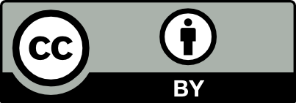 This license allows you to share and adapt the material for any purpose, even commercially.Attribution should be given to © State of New South Wales (Department of Education), 2024.Material in this resource not available under a Creative Commons license:the NSW Department of Education logo, other logos and trademark-protected materialmaterial owned by a third party that has been reproduced with permission. You will need to obtain permission from the third party to reuse its material.Links to third-party material and websitesPlease note that the provided (reading/viewing material/list/links/texts) are a suggestion only and implies no endorsement, by the New South Wales Department of Education, of any author, publisher, or book title. School principals and teachers are best placed to assess the suitability of resources that would complement the curriculum and reflect the needs and interests of their students.If you use the links provided in this document to access a third-party's website, you acknowledge that the terms of use, including licence terms set out on the third-party's website apply to the use which may be made of the materials on that third-party website or where permitted by the Copyright Act 1968 (Cth). The department accepts no responsibility for content on third-party websites.Visible learningRequired resourcesRegistration, adjustments and evaluation notesGraphing stories (DOCX 1016 KB)Duration: 1 lessonLearning intentionTo be able to represent a rate of change of one quantity over time.Success criteriaI can graph the change in a quantity over time.I can describe the rate of change in linear graphs.I can explain the connection between rate of change and gradient.One digital device per pairGraphing stories (PPTX 606 KB) PowerPointSets of Appendices A and B, printed A3 (1 per group of 3)Sets of Appendices C and D printed, cut into cards (1 per group of 3)A3 plastic pockets (1 per group of 3)Adhesive puttyWhiteboard markers (1 per group of 3)Visible learningRequired resourcesRegistration, adjustments and evaluation notesGraph-ity falls (DOCX 364 KB)Duration: 1–2 lessonsLearning intentionTo be able to analyse and construct graphs related to rates of change.Success criteriaI can match a distance-time graph to its description.I can draw a distance-time graph to match a given scenario.One digital device per pairA3 plastic pockets (1 per group of 3)Appendix A, printed A3 (1 per group of 3)Adhesive puttyWhiteboard markers (1 per group of 3)Graph-ity falls (PPTX 1.2 MB) PowerPointBall for teacher to throwVisible learningRequired resourcesRegistration, adjustments and evaluation notesDirect variation (DOCX 1370 KB)Duration: 1–2 lessonsLearning intentionTo understand what makes 2 variables directly proportional.Success criteriaI can construct an equation for two variables that are directly proportional.I can graph equations representing direct variation.I can explain why a problem does or doesn’t represent direct variation.One digital device per pairAppendicesDirect variation (PPTX 1.1 MB) PowerPointClass set of Appendices A, B, C and D, printedOptionalA heat resistant beaker or glass (1 per group of 3)Pre-frozen balloon blown up and left in a freezer for 2–3 hours (1 per group of 3)Room temperature balloon (1 per group of 3)Boiling waterA 30 cm ruler (1 per group of 3)Personal Protective EquipmentVisible learningRequired resourcesRegistration, adjustments and evaluation notesInverse variation (DOCX 1392 KB)Duration: 1–2 lessonsLearning intentionTo understand what makes 2 variables inversely proportional.Success criteriaI can identify problems that involve inverse variation.I can construct an equation for 2 variables that are inversely proportional.I can explain why a problem does or does not represent inverse variation.One digital device per group of 3Balloon (1 per group of 3)Stopwatch (1 per group of 3)Measuring tape (1 per group of 3)Torch or lamp (1 per group of 3)Objects to measureCard or paperScissors (1 per group of 3)Ruler (1 per group of 3)Inverse variation (PPTX 1.1 MB) PowerPointClass set of Appendices A, B, C and D, printedVisible learningRequired resourcesRegistration, adjustments and evaluation notesPara-solar (DOCX 2282 KB)Duration: 2–3 lessonsLearning intentionsTo be aware of an application of parabolas.To understand how the equation of a parabola effects its shape.Success criteriaI can use technology to explore how the value of  changes the shape of .I can conduct an experiment to demonstrate the relationship between the shape of a parabola and its focus.Para-solar (PPTX 2.1 MB) PowerPointOne digital device per pairPrepare equipment for groups of 3:‘Linear parabolic solar reflectors’ activity sheet from Liacos Educational Media (https://bit.ly/solarreflectorsactivity)CardA3 graph paperScissorsGlueAluminium foil2 cans2 thermometers3 retort stands4 boss heads4 clampsSticky tapeRubber stopper (or an alternative to hold the rolled paper)PencilOptionalClass set of Appendix A, printedVisible learningRequired resourcesRegistration, adjustments and evaluation notesIn a galaxy far, far away (DOCX 229 KB)Duration: 1–2 lessonsLearning intentionTo know how  and  affect the graph of Success criteriaI can identify connections between the equation of a hyperbola and its graph.I can transform hyperbolae to meet given conditions.One digital device per pairVisible learningRequired resourcesRegistration, adjustments and evaluation notesBreeding like rabbits (DOCX 244 KB)Duration: 1–2 lessonsLearning intentionsTo gain a deeper knowledge and understanding of exponentials, their features.To know how to transform exponential graphs using graphing applications.Success criteriaI can graph an exponential relationship using graphing applications.I can use exponentials to describe and predict growth and decay.I can find the asymptote for an exponential and determine its equation.I can translate graphs of exponential relationships.Students will need at least one digital device with internet access, per pairEnough printed copies of Appendix A for student groups (enlarged where possible)Class set of Appendix B printedVisible learningRequired resourcesRegistration, adjustments and evaluation notesWhy vampires don’t exist (DOCX 323 KB)Duration: 1–2 lessonsLearning intentionTo know how exponential equations and logarithms are related.Success criteriaI can convert between exponential equations and logarithms.I can explain why logarithms are useful.Why vampires don’t exist (PPTX 717.9 KB) PowerPointClass set of Appendix A, printedVisible learningRequired resourcesRegistration, adjustments and evaluation notesWhere’s the pHun in that? (DOCX 246 KB)Duration: 1–2 lessonsLearning intentionTo develop an understanding of the relationship between logarithms and indices.Success criteriaI can apply my knowledge of logarithms to solve problems involving base 10.I can solve equations that involve exponents or logarithms.Students will need at least one digital device per pair to interact with online interactivesWhere’s the pHun in that? (PPTX 792.6 KB) PowerPointEnough clear, plastic, empty soft-drink bottles for 1 between every 3 studentsClass set of Appendix A and B, printed if access to technology is unavailableClass set of Appendix D, printedOptionalClass set of Appendix C, printedpH testing kits – 1 between 3 studentsHand trowels (or equivalent) – 1 between 3 studentsVisible learningRequired resourcesRegistration, adjustments and evaluation notesLogging those sounds (DOCX 363 KB)Duration: 2–3 lessonsLearning intentionTo understand and apply logarithmic laws and properties.Success criteriaI can use the addition law of logarithms.I can explain why the addition law works.I can use the subtraction law of logarithms.I can explain why the subtraction law works.I can use the power law of logarithms.I can explain why the power law works.One digital device per pairEnough centi-cubes for each group of 3 students to have 110Logging those sounds (PPTX 3.2 MB) PowerPointClass set of Appendix G and H, printedOptionalIf technology is unavailable, enough printed copies of Appendices A, B, C, D, E, and F for each group of 3 to work on at their vertical, non-permanent surfacesVisible learningRequired resourcesRegistration, adjustments and evaluation notesOne small step IS one giant leap (DOCX 312 KB)Duration: 2–3 lessonsLearning intentionTo understand and use logarithmic scales.Success criteriaI can create a logarithmic scale with a base of 10.I can create a logarithmic scale with a base other than 10.I can convert a single logarithm into 2 logarithms.I can simplify 2 logarithms with the same base and create a single logarithm.I can solve problems on a log scale using the laws of logarithms.One digital device, with internet connectivity, per pair of studentsOne small step IS one giant leap (PPTX 2.2 MB) PowerPointEnough copies of Appendix A, printed on A3, for each group of three studentsOptionalTo finish off the Apply section, several different sized spherical balls to recreate a scale model of the solar system in a large space such as an oval or sports court/field